MatematikaMeno: Priezvisko:Trieda: 6.AVypracoval (a): Mgr. Martina Krajčovič IľkováDomáce úlohy od 01.02.2021 – 05.02.2021Rozdiel dĺžok úsečiekÚloha: Narysuj a vypočítaj rozdiel dĺžok týchto úsečiek:I LO I = 10cm     I LC I = 6cm1; najprv si zostrojím priamku a pomenujem ju m2; na priamke m narysujem úsečku LO (najprv dlhšiu úsečku)3; na priamke m narysujem úsečku LC, pričom L=L (bod L je spoločný pre obidve úsečky) + bod C patrí úsečke LOVýpočet: ILOI – ILCI = ICOI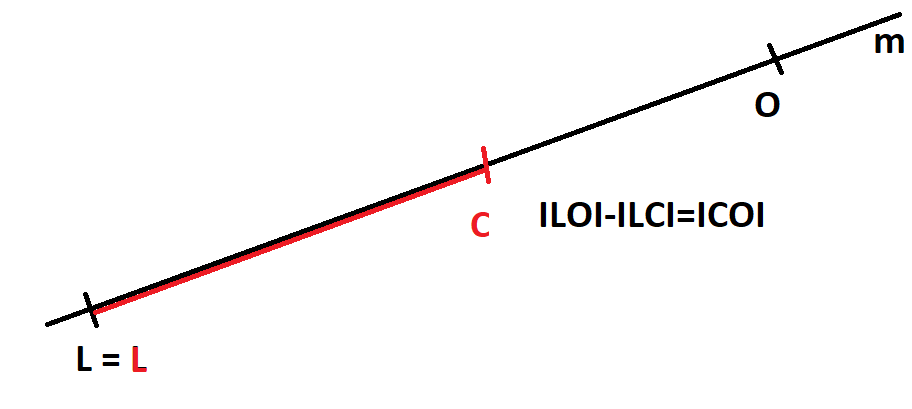                   10 – 6 = 4 cm                  I CO I = 4 cmDÚ: narysuj a vypočítaj ROZDIEL dĺžok týchto úsečiek:1; I SD I = 14 cm               I AD I = 8 cm2; I KV I = 11 cm              I KR I = 5 cmNásobenie 1, Vypočítaj5 . 7 = 				6 . 3 = 3 . 2 = 				7 . 4 = 2 . 6 =				9 . 1 = 4 . 8 = 				6 . 6 = 5 . 5 = 				5 . 9 = 2, Slovná úlohaTamara a Tereza sadili priesady. Každý deň v týždni nasadili 6 priesad. Koľko priesad zasadili spolu ak vieme, že týždeň má 7 dní? Každý deň  .......... 6Dní ...................... 7Spolu .................. ? Spolu zasadili _________   priesad. Slovné úlohy na násobenie1,VypočítajNa deň detí si mohli žiaci priniesť do školy hračky. Jurko si priniesol 6 autíčok. Mirko si priniesol 3-krát viac. Koľko autíčok si priniesol Mirko? Jurko ................. 6Mirko ................. 3-krát viacMirko ................. ? Mirko si priniesol ________ autíčok2, VypočítajMarkus sa učí násobilku. Každý deň počíta príklady. Za prvý týždeň vypočítal iba 10 príkladov. Druhý týždeň vypočítal 6-krát viac. Koľko príkladov vypočítal Markus za druhý týždeň?1. týždeň .............. 102. týždeň ................. 6-krát viac2. týždeň ................. ? Markus za druhý týždeň vypočítal ________ príkladov.1,Vypočítaj:472 + 316 = 			37 + 921 = 		400 + 26 = 361 + 215 =  			620 + 56 = 		200 + 69 =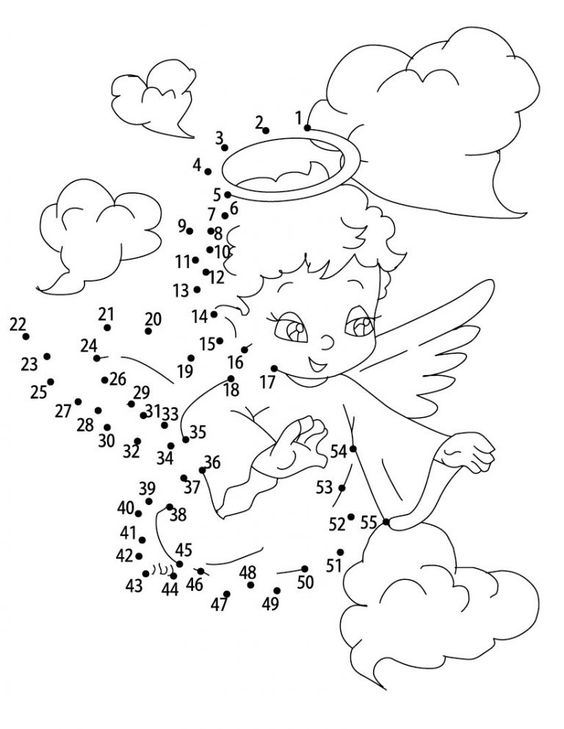 2, Zväčši čísla a napíš ich. 521 + 37 =  	427 + 17 = 550 + 78 = 27 + 328 =	278 + 39 =400 + 354 =271 + 300 =Sčítanie a odčítanie do 10001, Vypočítaj:561 	869	145 	652	112	563326	-305	131	-420	872	 -232, Vyrieš slovné úlohy, napíš odpoveď.3, Zväčši čísla a napíš icho 7o 30o 200621152Teta Zuzka mala 489 eur. Kúpila si vetrovku za 135 eur a topánky za 121 eur. Koľko eur jej zostalo? Odpoveď: ____________________________Tibor mal 245 guľôčok. Milan ich mal o110 viac. Koľko guľôčok mali chlapci dohromady?Odpoveď:__________________________o 6o 40 o 300432641